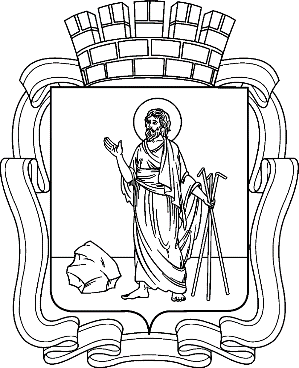 РОССИЙСКАЯ ФЕДЕРАЦИЯКемеровская область - КузбассПрокопьевский городской округПРОКОПЬЕВСКИЙ ГОРОДСКОЙ СОВЕТ НАРОДНЫХ ДЕПУТАТОВ7-го созыва       (девятая сессия)Решение №  059от 18.04.2024 принято Прокопьевским городскимСоветом народных депутатов18.04.2024О внесении изменений в решение Прокопьевского городского Совета народных депутатов от 21.12.2023 № 032 «О бюджете муниципального образования «Прокопьевский городской округ Кемеровской области – Кузбасса» на 2024 год и на плановый период 2025 и 2026 годов»В соответствии со статьей 153 Бюджетного кодекса Российской Федерации, Положением о бюджетном процессе в Прокопьевском городском округе, утвержденным решением Прокопьевского городского Совета народных депутатов от 23.09.2011 №688 (в редакции решений Прокопьевского городского Совета народных депутатов от 21.12.2012 №927, от 25.10.2013 №30,  от 27.03.2015 №194, от 05.06.2015 №214, от 23.12.2016№381, от 21.04.2017 №420, от 26.10.2020 №216, от 23.04.2021 №267, от 27.10.2022 №449,от 22.02.2024 №041),Уставом муниципального образования «Прокопьевский городской округ Кемеровской области - Кузбасса»,Прокопьевский городской Совет народных депутатов Решил: 1. Внести в решение Прокопьевского городского Совета народных депутатов от 21.12.2023 № 032 «О бюджете муниципального образования «Прокопьевский городской округ Кемеровской области – Кузбасса» на 2024 год и на плановый период 2025 и 2026 годов» (в редакции решения от 21.03.2024 № 052) (далее – решение) следующие изменения:1.1. Приложение 4 к решению изложить в новой редакции согласно приложению 1 к настоящему решению.1.2. Приложение 5 к решению изложить в новой редакции согласно приложению 2 к настоящему решению.2. Настоящее решение подлежит опубликованию в газете «Шахтерская правда» и вступает в силу после его официального обнародования.3. Контроль за исполнением решения возложить на комитет Прокопьевского городского Совета по вопросам бюджета, налоговой политики, финансов и инвестициям (И.В. Скиндер).И.о председателя Прокопьевского городского Совета народных депутатов						  И.В. СкиндерИ.о. главы города Прокопьевска					                        К.С. Коробкин«18» апреля 2024 г.	И.о. председателяПрокопьевского городского Совета народных депутатов						             И.В. Скиндер	И.о. председателяПрокопьевского городского Совета народных депутатов				                                И.В. СкиндерПриложение 1 к решению Прокопьевского городского
Совета народных депутатов
от  18.04.2024 № 059Приложение 1 к решению Прокопьевского городского
Совета народных депутатов
от  18.04.2024 № 059Приложение 1 к решению Прокопьевского городского
Совета народных депутатов
от  18.04.2024 № 059Приложение 1 к решению Прокопьевского городского
Совета народных депутатов
от  18.04.2024 № 059Приложение 1 к решению Прокопьевского городского
Совета народных депутатов
от  18.04.2024 № 059Приложение 1 к решению Прокопьевского городского
Совета народных депутатов
от  18.04.2024 № 059Приложение 1 к решению Прокопьевского городского
Совета народных депутатов
от  18.04.2024 № 059Приложение 1 к решению Прокопьевского городского
Совета народных депутатов
от  18.04.2024 № 059Приложение 1 к решению Прокопьевского городского
Совета народных депутатов
от  18.04.2024 № 059Приложение 1 к решению Прокопьевского городского
Совета народных депутатов
от  18.04.2024 № 059Источники финансирования дефицита бюджета муниципального образования «Прокопьевский городской округ Кемеровской области – Кузбасса»
 по статьям и видам источников финансирования дефицита бюджета 
на 2024 год и плановый период 2025 и 2026 годов тыс. руб.Источники финансирования дефицита бюджета муниципального образования «Прокопьевский городской округ Кемеровской области – Кузбасса»
 по статьям и видам источников финансирования дефицита бюджета 
на 2024 год и плановый период 2025 и 2026 годов тыс. руб.Источники финансирования дефицита бюджета муниципального образования «Прокопьевский городской округ Кемеровской области – Кузбасса»
 по статьям и видам источников финансирования дефицита бюджета 
на 2024 год и плановый период 2025 и 2026 годов тыс. руб.Источники финансирования дефицита бюджета муниципального образования «Прокопьевский городской округ Кемеровской области – Кузбасса»
 по статьям и видам источников финансирования дефицита бюджета 
на 2024 год и плановый период 2025 и 2026 годов тыс. руб.Источники финансирования дефицита бюджета муниципального образования «Прокопьевский городской округ Кемеровской области – Кузбасса»
 по статьям и видам источников финансирования дефицита бюджета 
на 2024 год и плановый период 2025 и 2026 годов тыс. руб.Наименование показателяКод2024 год2025 год2026 год12345Кредиты кредитных организаций в валюте Российской Федерации 000 0102 0000 00 0000 000155 947,4350 456,0245 266,5Привлечение кредитов от кредитных организаций в валюте Российской Федерации 000 0102 0000 00 0000 700155 947,4350 456,0491 213,9Привлечение городскими округами кредитов от кредитных организаций в валюте Российской Федерации000 0102 0000 04 0000 710155 947,4350 456,0491 213,9Погашение кредитов, представленных кредитными организациями в валюте Российской Федерации 000 0102 0000 00 0000 8000,00,0245 947,4Погашение городскими округами кредитов от кредитных организаций в валюте Российской Федерации000 0102 0000 04 0000 8100,00,0245 947,4Бюджетные кредиты из других бюджетов бюджетной системы Российской Федерации000 0103 0000 00 0000 000-30 953,2-220 953,2-110 953,2Привлечение бюджетных кредитов из других бюджетов бюджетной системы Российской Федерации в валюте Российской Федерации000 0103 0100 00 0000 70090 000,00,00,0Привлечение кредитов из других бюджетов бюджетной системы Российской Федерации бюджетами городских округов в валюте Российской Федерации000 0103 0100 04 0000 71090 000,00,00,0Привлечение кредитов из других бюджетов бюджетной системы Российской Федерации бюджетами городских округов в валюте Российской Федерации (бюджетные кредиты, предоставленные для частичного покрытия дефицитов бюджетов городских округов)000 0103 01 00 04 5000 71090 000,00,00,0Погашение бюджетных кредитов, полученных из других бюджетов бюджетной системы Российской Федерации в валюте Российской Федерации000 0103 0100 00 0000 800120 953,2220 953,2110 953,2Погашение бюджетами городских округов кредитов из других бюджетов бюджетной системы Российской Федерации в валюте Российской Федерации000 0103 0100 04 0000 810120 953,2220 953,2110 953,2Погашение бюджетами городских округов кредитов из других бюджетов бюджетной системы Российской Федерации в валюте Российской Федерации (бюджетные кредиты, предоставленные для частичного покрытия дефицитов бюджетов городских округов)000 0103 0100 04 5000 810120 953,2220 953,2110 953,2Изменение остатков средств на счетах по учету средств бюджета 000 0105 0000 00  0000 000146 000,00,00,0Уменьшение остатков средств бюджетов000 0105 0000 00 0000 600146 000,00,00,0Уменьшение прочих остатков средств бюджетов 000 0105 0200 00 0000 600146 000,00,00,0Уменьшение прочих остатков денежных средств бюджетов городских округов  000 0105 0201 04 0000 610146 000,00,00,0Итого270 994,2129 502,8134 313,3Приложение 2 к решению Прокопьевского городского
Совета народных депутатов
от  18.04.2024 № 059Приложение 2 к решению Прокопьевского городского
Совета народных депутатов
от  18.04.2024 № 059Приложение 2 к решению Прокопьевского городского
Совета народных депутатов
от  18.04.2024 № 059Приложение 2 к решению Прокопьевского городского
Совета народных депутатов
от  18.04.2024 № 059Приложение 2 к решению Прокопьевского городского
Совета народных депутатов
от  18.04.2024 № 059Приложение 2 к решению Прокопьевского городского
Совета народных депутатов
от  18.04.2024 № 059Приложение 2 к решению Прокопьевского городского
Совета народных депутатов
от  18.04.2024 № 059Приложение 2 к решению Прокопьевского городского
Совета народных депутатов
от  18.04.2024 № 059Приложение 2 к решению Прокопьевского городского
Совета народных депутатов
от  18.04.2024 № 059Приложение 2 к решению Прокопьевского городского
Совета народных депутатов
от  18.04.2024 № 059Приложение 2 к решению Прокопьевского городского
Совета народных депутатов
от  18.04.2024 № 059Приложение 2 к решению Прокопьевского городского
Совета народных депутатов
от  18.04.2024 № 059Приложение 2 к решению Прокопьевского городского
Совета народных депутатов
от  18.04.2024 № 059Приложение 2 к решению Прокопьевского городского
Совета народных депутатов
от  18.04.2024 № 059Приложение 2 к решению Прокопьевского городского
Совета народных депутатов
от  18.04.2024 № 059Приложение 2 к решению Прокопьевского городского
Совета народных депутатов
от  18.04.2024 № 059Приложение 2 к решению Прокопьевского городского
Совета народных депутатов
от  18.04.2024 № 059Приложение 2 к решению Прокопьевского городского
Совета народных депутатов
от  18.04.2024 № 059Приложение 2 к решению Прокопьевского городского
Совета народных депутатов
от  18.04.2024 № 059Приложение 2 к решению Прокопьевского городского
Совета народных депутатов
от  18.04.2024 № 059Приложение 2 к решению Прокопьевского городского
Совета народных депутатов
от  18.04.2024 № 059Приложение 2 к решению Прокопьевского городского
Совета народных депутатов
от  18.04.2024 № 059Приложение 2 к решению Прокопьевского городского
Совета народных депутатов
от  18.04.2024 № 059Приложение 2 к решению Прокопьевского городского
Совета народных депутатов
от  18.04.2024 № 059Программа муниципальных внутренних заимствований муниципального образования «Прокопьевский городской округ Кемеровской области – Кузбасса»
 на 2024 год и плановый период 2025 и 2026 годов тыс. руб.Программа муниципальных внутренних заимствований муниципального образования «Прокопьевский городской округ Кемеровской области – Кузбасса»
 на 2024 год и плановый период 2025 и 2026 годов тыс. руб.Программа муниципальных внутренних заимствований муниципального образования «Прокопьевский городской округ Кемеровской области – Кузбасса»
 на 2024 год и плановый период 2025 и 2026 годов тыс. руб.Программа муниципальных внутренних заимствований муниципального образования «Прокопьевский городской округ Кемеровской области – Кузбасса»
 на 2024 год и плановый период 2025 и 2026 годов тыс. руб.Программа муниципальных внутренних заимствований муниципального образования «Прокопьевский городской округ Кемеровской области – Кузбасса»
 на 2024 год и плановый период 2025 и 2026 годов тыс. руб.Программа муниципальных внутренних заимствований муниципального образования «Прокопьевский городской округ Кемеровской области – Кузбасса»
 на 2024 год и плановый период 2025 и 2026 годов тыс. руб.Программа муниципальных внутренних заимствований муниципального образования «Прокопьевский городской округ Кемеровской области – Кузбасса»
 на 2024 год и плановый период 2025 и 2026 годов тыс. руб.Программа муниципальных внутренних заимствований муниципального образования «Прокопьевский городской округ Кемеровской области – Кузбасса»
 на 2024 год и плановый период 2025 и 2026 годов тыс. руб.Внутренние заимствования (привлечение/погашение)2024 год2024 год2025год2025год2026 год2026 годсуммапредельный срок погашения (годы)суммапредельный срок погашения (годы)суммапредельный срок погашения (годы)1234567Кредиты кредитных организаций в валюте Российской Федерации155 947,4350 456,0245 266,5Привлечение городскими округами кредитов от кредитных организаций в валюте Российской Федерации155 947,42,0350 456,02,0491 213,92,0Погашение городскими округами кредитов от кредитных организаций в валюте Российской Федерации0,00,0245 947,4Бюджетные кредиты из других бюджетов бюджетной системы Российской Федерации-30 953,2-220 953,2-110 953,2Привлечение кредитов из других бюджетов бюджетной системы Российской Федерации бюджетами городских округов в валюте Российской Федерации90 000,00,00,0Погашение бюджетами городских округов кредитов из других бюджетов бюджетной системы Российской Федерации в валюте Российской Федерации120 953,2220 953,2110 953,2